NOME COMPLETO								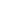 Av. Xxxxxx, n° ▪ Bairro0000-000 ▪ Cidade ▪ Estado(xx) xxxx-xxxx ▪ (xx) xxxx-xxxxxxxx@xxxx.com.brxx anos ▪ Nacionalidade ▪ Estado Civil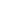 Objetivo: Analista de importação e exportaçãoSíntese de Qualificações  Atuação na área de Comércio Exterior, com experiência em operações de comércio internacional para importação e exportação de produtos e serviços, análise de mercado internacional, elaboração de planos e orientação de desembaraço aduaneiro.  Experiência na coordenação de transações comerciais com países, empresas e governos estrangeiros, de acordo com as normas mercantis, alfandegárias e fiscais de cada país.Habilidade na elaboração de estratégias de negócios, visando à conquista de novos mercados e atingimento da meta de lucratividade. Responsável pelo acompanhamento dos processos de exportação e importação marítima, cotação de fretes e tarifas e realização de estudos logísticos e bookings junto a armadores e clientes. Êxito na redução de 45% dos custos com fretes, através da cotação e negociação direta com fornecedores. Vivência na análise de documentações aduaneiras e contratos de importação e follow up junto aos fornecedores internacionais, prestadores de serviços, despachantes aduaneiros, agentes de carga e transportadoras.Disponibilidade para viagens e mudança de cidade.Formação AcadêmicaPós-graduação em Comércio Internacional – conclusão em 2012Xxxxxxxxxxxxxxxx	Graduação em Comércio Exterior – concluída em 2007XxxxxxxxxxxxxxxxxIdiomas Inglês – FluenteEspanhol – Fluente Vivência InternacionalEstados Unidos – Realização de intercâmbio. Experiência Profissional2006 – 2011	Xxxxxxxxxxxxxxxx			Empresa nacional do segmento de exportação de móveis.  			Analista de Importação e Exportação			Assistente de Importação2005 – 2006 		Xxxxxxxxxxxxxxxx			Empresa do segmento de importação de alimentos e bebidas. 			Auxiliar de ImportaçãoFormação ComplementarFinanças Aplicadas a Empresas – Catho OnlineGerência Financeira na Prática – Catho OnlineAdministração Estratégica – Catho OnlineInformáticaConhecimentos no MERCADOR, SISCOMEX, Pacote Office e Internet.